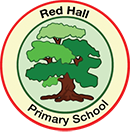 Our team are passionate about child-centred learning.We have created a rich learning environment where children can explore, create and investigate.These principles are the foundation for all the learning that takes place within our provision.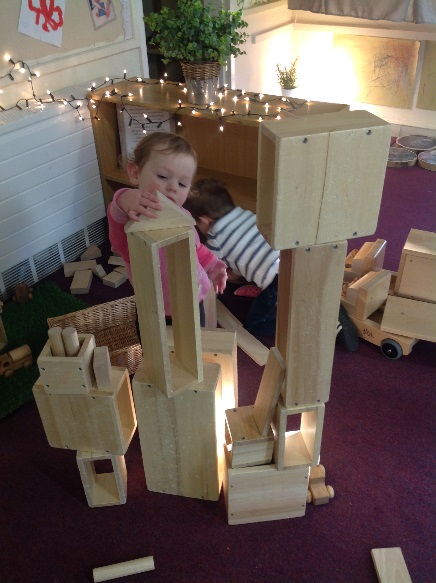 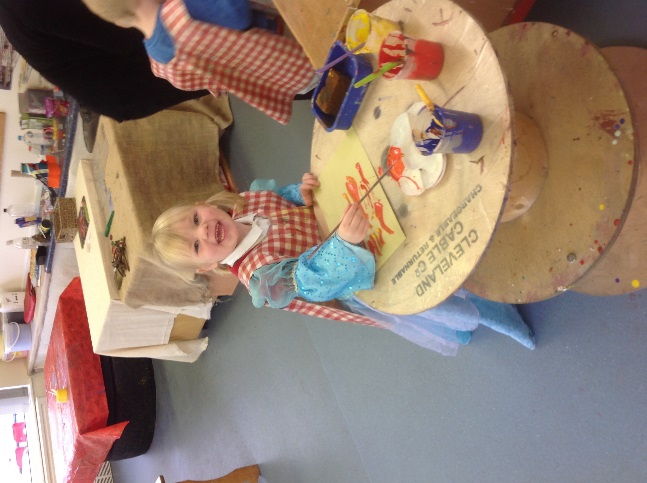 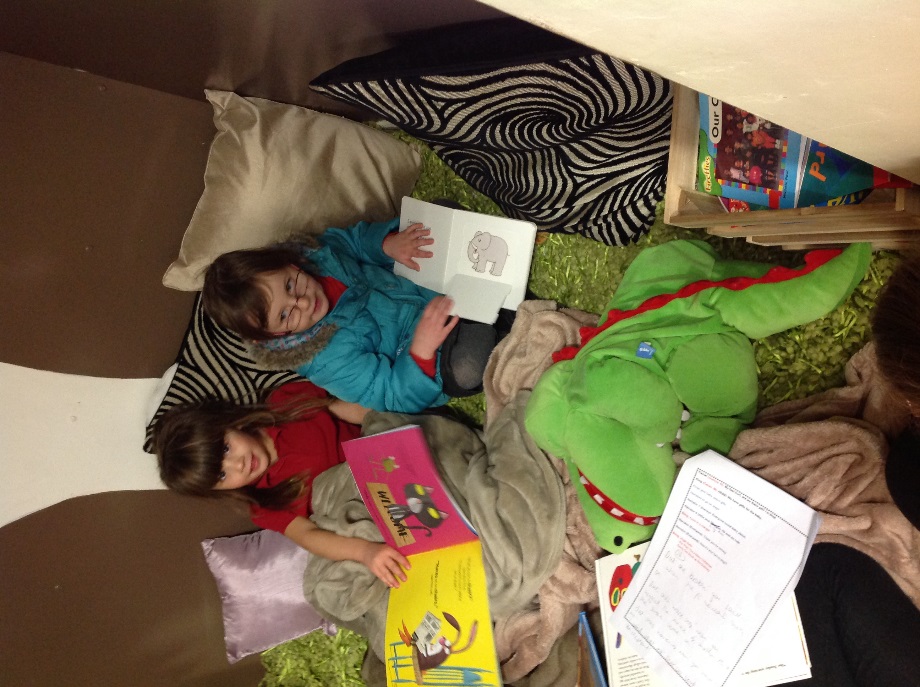 